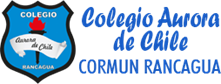 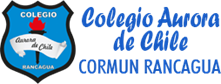                                                Ámbito Comunicación Integral                                               Pre Kínder A y B          Clase 22 en línea                                               Ámbito Comunicación Integral                                               Pre Kínder A y B          Clase 22 en línea                                               Ámbito Comunicación Integral                                               Pre Kínder A y B          Clase 22 en línea                                               Ámbito Comunicación Integral                                               Pre Kínder A y B          Clase 22 en líneaNombre Educadoras : Fabiola Fuentes – Javiera PolgatizNombre Educadoras : Fabiola Fuentes – Javiera PolgatizNombre Educadoras : Fabiola Fuentes – Javiera PolgatizNombre Educadoras : Fabiola Fuentes – Javiera PolgatizDocentes PIE: : Alejandra Latife – Catalina IbarraDocentes PIE: : Alejandra Latife – Catalina IbarraDocentes PIE: : Alejandra Latife – Catalina IbarraDocentes PIE: : Alejandra Latife – Catalina IbarraSemana31 Agosto al 04 de Septiembre del 2020         Martes 01 de Septiembre del 2020                                    31 Agosto al 04 de Septiembre del 2020         Martes 01 de Septiembre del 2020                                    31 Agosto al 04 de Septiembre del 2020         Martes 01 de Septiembre del 2020                                    NúcleoLenguaje VerbalLenguaje VerbalLenguaje VerbalObjetivo de Aprendizaje3.- Descubrir en contextos lúdicos, atributos fonológicos de palabras conocidas, tales como conteo de palabras, segmentación y conteo de sílabas, identificación de sonidos finales e iniciales.3.- Descubrir en contextos lúdicos, atributos fonológicos de palabras conocidas, tales como conteo de palabras, segmentación y conteo de sílabas, identificación de sonidos finales e iniciales.3.- Descubrir en contextos lúdicos, atributos fonológicos de palabras conocidas, tales como conteo de palabras, segmentación y conteo de sílabas, identificación de sonidos finales e iniciales.O.A.T 1 CC1.-Participar en actividades y juegos colaborativos, planificando, acordando estrategias para un propósito común y asumiendo progresivamente responsabilidades en ellos.1.-Participar en actividades y juegos colaborativos, planificando, acordando estrategias para un propósito común y asumiendo progresivamente responsabilidades en ellos.1.-Participar en actividades y juegos colaborativos, planificando, acordando estrategias para un propósito común y asumiendo progresivamente responsabilidades en ellos.Indicador de LogrosReconocer el sonido inicial en palabras significativasReconocer el sonido inicial en palabras significativasReconocer el sonido inicial en palabras significativasHabilidadesConciencia fonológicaConciencia fonológicaConciencia fonológicaContenidosVocal “A” y “E”Vocal “A” y “E”Vocal “A” y “E”MaterialesHoja blanca, carta, oficio o blockPegamentoLápiz grafitoLápices de coloresRecortes o dibujos de objetos que comienzan con la vocal “A” y “E” Video Canción “La Ronda de las vocales”https://www.youtube.com/watch?v=CqTXFbnG0agVideo  Canción “El Cajón de las Vocales”https://www.youtube.com/watch?v=MXijQ9pEWucHoja blanca, carta, oficio o blockPegamentoLápiz grafitoLápices de coloresRecortes o dibujos de objetos que comienzan con la vocal “A” y “E” Video Canción “La Ronda de las vocales”https://www.youtube.com/watch?v=CqTXFbnG0agVideo  Canción “El Cajón de las Vocales”https://www.youtube.com/watch?v=MXijQ9pEWucHoja blanca, carta, oficio o blockPegamentoLápiz grafitoLápices de coloresRecortes o dibujos de objetos que comienzan con la vocal “A” y “E” Video Canción “La Ronda de las vocales”https://www.youtube.com/watch?v=CqTXFbnG0agVideo  Canción “El Cajón de las Vocales”https://www.youtube.com/watch?v=MXijQ9pEWucRuta de AprendizajeInicio: Activar conocimientos previos.Ver video “La Ronda de las vocales”Comentar.Responder preguntas:¿Cuáles son las vocales?¿Qué importancia tienen?¿Búscalas en tu nombre?¿Cuáles encontraste?Felicitar por la participación.Desarrollo: (Intervención Educadora Diferencial)Ejercitar juntos fonema de la vocal “A” y vocal “E”.Realizar juego con imágenes reconociendo elementos con sonido inicial de ambas vocales.Ver video “El cajón de las vocales”Felicitar por la participación.Cierre: En una hoja blanca trazar una línea vertical al centro. En la parte superior izquierda graficar la vocal “A”, y en la parte superior derecha la vocal “E”.Luego reúne tus dibujos o recortes para clasificarlossegún corresponda.*Considera el siguiente material para tu actividad: Recortes o dibujos de la vocal “A” (Avión-abeja-auto-árbol-arcoíris). Y de la vocal “E” (Elefante-escoba-espada-espejo-empanada).También un recorte o dibujo de una casa y un tren.Escucha con atención la palabra señalada y ubica el recorte o dibujo en el lugar de la vocal que corresponde, cuando estés seguro pégalo.¿Con qué vocales trabajamos hoy?¿Qué actividad realizamos?¿En qué te fijaste para clasificar los elementos?¿Seguiste las instrucciones?*Una vez realizada la actividad, el apoderado deberá subir la fotografía, a Classroom, como evidencia del trabajo realizado.                                             Ámbito Comunicación Integral                                         Pre Kínder A y B          Clase 22 en línea                                            Ámbito Comunicación Integral                                         Pre Kínder A y B          Clase 22 en línea                                            Ámbito Comunicación Integral                                         Pre Kínder A y B          Clase 22 en línea                                            Ámbito Comunicación Integral                                         Pre Kínder A y B          Clase 22 en líneaNombre Educadoras: Fabiola Fuentes – Javiera PolgatizNombre Educadoras: Fabiola Fuentes – Javiera PolgatizNombre Educadoras: Fabiola Fuentes – Javiera PolgatizNombre Educadoras: Fabiola Fuentes – Javiera PolgatizDocentes PIE:  Alejandra Latife – Catalina IbarraDocentes PIE:  Alejandra Latife – Catalina IbarraDocentes PIE:  Alejandra Latife – Catalina IbarraDocentes PIE:  Alejandra Latife – Catalina IbarraSemana31 de Agosto al 04 de Septiembre del 2020  Miércoles 02 de Septiembre del 2020                                    31 de Agosto al 04 de Septiembre del 2020  Miércoles 02 de Septiembre del 2020                                    31 de Agosto al 04 de Septiembre del 2020  Miércoles 02 de Septiembre del 2020                                    NúcleoLenguaje VerbalLenguaje VerbalLenguaje VerbalObjetivo de Aprendizaje3- Descubrir en contextos lúdicos, atributos fonológicos de palabras conocidas, tales como conteo de palabras, segmentación y conteo de sílabas, identificación de sonidos finales e iniciales.3- Descubrir en contextos lúdicos, atributos fonológicos de palabras conocidas, tales como conteo de palabras, segmentación y conteo de sílabas, identificación de sonidos finales e iniciales.3- Descubrir en contextos lúdicos, atributos fonológicos de palabras conocidas, tales como conteo de palabras, segmentación y conteo de sílabas, identificación de sonidos finales e iniciales.O.A.T 1 C.C1.-Participar en actividades y juegos colaborativos, planificando, acordando estrategias para un propósito común y asumiendo progresivamente responsabilidades en ellos.1.-Participar en actividades y juegos colaborativos, planificando, acordando estrategias para un propósito común y asumiendo progresivamente responsabilidades en ellos.1.-Participar en actividades y juegos colaborativos, planificando, acordando estrategias para un propósito común y asumiendo progresivamente responsabilidades en ellos.Indicador de LogrosReconocer el sonido inicial en palabras significativasReconocer el sonido inicial en palabras significativasReconocer el sonido inicial en palabras significativasHabilidadesConciencia FonológicaConciencia FonológicaConciencia FonológicaContenidosVocal “I “Vocal “I “Vocal “I “MaterialesHoja blanca, carta, oficio o blockPegamentoLápiz grafitoLápices de coloresRecortes o dibujos de objetos que comienzan con la vocal “ I “Video “La Canción de las Vocales”https://www.youtube.com/watch?v=Em4C-2-34fwHoja blanca, carta, oficio o blockPegamentoLápiz grafitoLápices de coloresRecortes o dibujos de objetos que comienzan con la vocal “ I “Video “La Canción de las Vocales”https://www.youtube.com/watch?v=Em4C-2-34fwHoja blanca, carta, oficio o blockPegamentoLápiz grafitoLápices de coloresRecortes o dibujos de objetos que comienzan con la vocal “ I “Video “La Canción de las Vocales”https://www.youtube.com/watch?v=Em4C-2-34fwRuta de AprendizajeInicio: Recordar las vocales aprendidas en la clase anterior.Ver video “La canción de las vocales”Comentar.Responder preguntas:¿Nombra un objeto que comienza con la vocal “a”?¿Nombra un objeto que comienza con la vocal “e”?Felicitar por la participación.Desarrollo: Ejercitar fonema de la vocal “I”Realizar juego con imágenes reconociendo elementos con sonidoInicial “I”.(Intervención Educadora Diferencial)   Felicitar por la participación.Cierre: En una hoja blanca, grafica en la parte superior la vocal “I “.*Considera el siguiente material para tu actividad: Recortes o dibujos de la vocal “I “(Indio, iglú, iguana, isla, imán)También un recorte o dibujo de un enano, ojo, ala, uva.Reúne tus dibujos o recortes, escucha con atención la palabra señalada y ubica el recorte o dibujo correspondiente sobre la hoja, cuando estés seguro pégalo, recuerda que hay elementos intrusos.Felicitar por el trabajo realizado.Responder preguntas:¿Con que vocal trabajamos hoy?¿Qué elementos consideraste en tu trabajo?¿Cuáles elementos no comienzan con la vocal i?¿Seguiste las instrucciones?*Una vez realizada la actividad, el apoderado deberá subir la fotografía, a Classroom, como evidencia del trabajo realizado. 